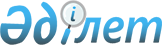 О внесении изменений в решение маслихата от 20 декабря 2011 года № 472 "О бюджете города Костаная на 2012-2014 годы"Решение маслихата города Костаная Костанайской области от 25 июля 2012 года № 61. Зарегистрировано Департаментом юстиции Костанайской области 2 августа 2012 года № 9-1-195

      В соответствии со статьей 106 "Бюджетного кодекса Республики Казахстан" от 4 декабря 2008 года, Костанайский городской маслихат РЕШИЛ:



      1. Внести в решение маслихата "О бюджете города Костаная на 2012-2014 годы" от 20 декабря 2011 года № 472 (зарегистрированное в Реестре государственной регистрации нормативных правовых актов за № 9-1-176, опубликованное 10 января 2012 года в газете "Костанай") следующие изменения:



      подпункты 1), 2), 3), 4), 5), 6) пункта 1 указанного решения изложить в новой редакции:



      "1) доходы - 19779869,5 тысяч тенге, в том числе по: налоговым поступлениям - 12814854,0 тысячи тенге;

      неналоговым поступлениям - 63694,0 тысячи тенге;

      поступлениям от продажи основного капитала - 351700,0 тысяч тенге;

      поступлениям трансфертов - 6549621,5 тысяч тенге;



      2) затраты - 22008164,3 тысячи тенге;



      3) чистое бюджетное кредитование - 226000,0 тысяч тенге, в том числе: бюджетные кредиты - 226000,0 тысяч тенге;



      4) сальдо по операциям с финансовыми активами - 12850,0 тысяч тенге, в том числе:

      приобретение финансовых активов - 12850,0 тысяч тенге;



      5) дефицит (профицит) бюджета — 2467144,8 тысяч тенге;



      6) финансирование дефицита (использование профицита) бюджета - 2467144,8 тысяч тенге.";



      пункт 4 указанного решения изложить в новой редакции:



      "4. Учесть, что в городском бюджете на 2012 год предусмотрено поступление целевых текущих трансфертов из республиканского бюджета, в том числе:

      на проведение противоэпизоотических мероприятий в сумме 2019,0 тысяч тенге;

      на реализацию государственного образовательного заказа в дошкольных организациях образования в сумме 46672,0 тысячи тенге;

      на ежемесячную выплату денежных средств опекунам (попечителям) на содержание ребенка-сироты (детей-сирот), и ребенка (детей), оставшегося без попечения родителей в сумме 59122,0 тысяч тенге;

      на предоставление специальных социальных услуг в сумме 6880,0 тысяч тенге;

      на реализацию Государственной программы развития образования в Республике Казахстан на 2011-2020 годы в сумме 15594,0 тысячи тенге;

      на увеличение размера доплаты за квалификационную категорию учителям школ и воспитателям дошкольных организаций образования в сумме 94058,0 тысяч тенге;

      на повышение оплаты труда учителям, прошедшим повышение квалификации по учебным программам Автономной организации образования "Назарбаев Интеллектуальные школы" в сумме 1324,0 тысячи тенге; на оказание жилищной помощи в сумме 15905,0 тысяч тенге.";



      пункты 9, 10 указанного решения изложить в новой редакции:



      "9. Учесть, что в городском бюджете на 2012 год предусмотрено поступление целевых текущих трансфертов и трансфертов на развитие из областного бюджета в следующих размерах:

      на укрепление материально-технической базы организаций образования в сумме 4200,0 тысяч тенге;

      на установку автоматической пожарной сигнализации в школах в сумме 6792,2 тысячи тенге;

      на изготовление технических паспортов на объекты кондоминиума в сумме 42657,0 тысяч тенге;

      на укрепление материально-технической базы объектов коммунальной собственности в сумме 30200,0 тысяч тенге;

      на текущее содержание улиц и мест общего пользования города 224957,6 тысяч тенге;

      на устранение недоделок по зданию аквапарка ГККП "Бассейн акимата города Костаная" в сумме 6997,7 тысяч тенге;

      на приобретение машины по пересадке деревьев в городе Костанай в сумме 25000,0 тысяч тенге;.

      на развитие на проектирование, строительство и (или) приобретение жилья государственного коммунального жилищного фонда в сумме 97360,0 тысяч тенге;

      на развитие системы водоснабжения и водоотведения в сумме 206464,0 тысяч тенге;

      на развитие коммунального хозяйства в сумме 444487,0 тысяч тенге; на развитие теплоэнергетической системы в сумме 263362,0 тысяч тенге;

      на развитие транспортной инфраструктуры в сумме 1211569,0 тысяч тенге.



      10. Утвердить резерв местного исполнительного органа города на 2012 год в сумме 198220,8 тысяч тенге.";



      приложения 1, 2, 3 к указанному решению изложить в новой редакции согласно приложениям 1, 2, 3 к настоящему решению.



      2. Настоящее решение вводится в действие с 1 января 2012 года.      Председатель сессии,

      секретарь Костанайского

      городского маслихата                       Н. Халыков      СОГЛАСОВАНО:      Начальник государственного

      учреждения "Отдел финансов

      акимата города Костаная"

      ___________ Р. Айткужинова      Начальник государственного

      учреждения "Отдел экономики и

      бюджетного планирования

      акимата города Костаная"

      __________________ Н. Дорошок

Приложение 1        

к решению маслихата    

от 25 июля 2012 года № 61 Приложение 1         

к решению маслихата      

от 20 декабря 2011 года № 472  Бюджет города Костаная

на 2012 год

Приложение 2        

к решению маслихата    

от 25 июля 2012 года № 61 Приложение 2         

к решению маслихата     

от 20 декабря 2011 года № 472  Бюджет города Костаная

на 2013 год

Приложение 3        

к решению маслихата    

от 25 июля 2012 года № 61 Приложение 3          

к решению маслихата      

от 20 декабря 2011 года № 472  Бюджет города Костаная

на 2014 год
					© 2012. РГП на ПХВ «Институт законодательства и правовой информации Республики Казахстан» Министерства юстиции Республики Казахстан
				КатегорияКатегорияКатегорияКатегорияСумма,

тысяч

тенгеКлассКлассКлассСумма,

тысяч

тенгеПодклассПодклассСумма,

тысяч

тенгеНаименованиеСумма,

тысяч

тенгеI. Доходы19779869,51000Налоговые поступления128148541010Подоходный налог63445001012Индивидуальный подоходный налог63445001030Социальный налог45238621031Социальный налог45238621040Hалоги на собственность13880001041Hалоги на имущество7700001043Земельный налог1520001044Hалог на транспортные средства4660001050Внутренние налоги на товары, работы и

услуги4026001052Акцизы1305001053Поступления за использование природных и

других ресурсов405001054Сборы за ведение предпринимательской и

профессиональной деятельности1956001055Налог на игорный бизнес360001080Обязательные платежи, взимаемые за

совершение юридически значимых действий

и (или) выдачу документов уполномоченными

на то государственными органами или

должностными лицами1558921081Государственная пошлина1558922000Неналоговые поступления636942010Доходы от государственной собственности334462011Поступления части чистого дохода

государственных предприятий34462015Доходы от аренды имущества, находящегося

в государственной собственности300002040Штрафы, пени, санкции, взыскания,

налагаемые государственными учреждениями,

финансируемыми из государственного

бюджета, а также содержащимися и

финансируемыми из бюджета (сметы

расходов) Национального Банка Республики

Казахстан30002041Штрафы, пени, санкции, взыскания,

налагаемые государственными учреждениями,

финансируемыми из государственного

бюджета, а также содержащимися и

финансируемыми из бюджета (сметы

расходов) Национального Банка Республики

Казахстан, за исключением поступлений от

организаций нефтяного сектора30002060Прочие неналоговые поступления272482061Прочие неналоговые поступления272483000Поступления от продажи основного капитала3517003010Продажа государственного имущества,

закрепленного за государственными

учреждениями1450003011Продажа государственного имущества,

закрепленного за государственными

учреждениями1450003030Продажа земли и нематериальных активов2067003031Продажа земли1950003032Продажа нематериальных активов117004000Поступления трансфертов6549621,54020Трансферты из вышестоящих органов

государственного управления6549621,54022Трансферты из областного бюджета6549621,5Функциональная группаФункциональная группаФункциональная группаФункциональная группаФункциональная группаФункциональная группаСумма,

тысяч

тенгеФункциональная подгруппаФункциональная подгруппаФункциональная подгруппаФункциональная подгруппаФункциональная подгруппаСумма,

тысяч

тенгеАдминистратор бюджетных программАдминистратор бюджетных программАдминистратор бюджетных программАдминистратор бюджетных программСумма,

тысяч

тенгеПрограммаПрограммаПрограммаСумма,

тысяч

тенгеПодпрограммаПодпрограммаСумма,

тысяч

тенгеНаименованиеСумма,

тысяч

тенгеII. Затраты2200816401Государственные услуги общего

характера257553,81Представительные, исполнительные и

другие органы, выполняющие общие

функции государственного

управления167507,6112Аппарат маслихата района (города

областного значения)15775,3001Услуги по обеспечению деятельности

маслихата района (города

областного значения)15775,3122Аппарат акима района (города

областного значения)151732,3001Услуги по обеспечению деятельности

акима района (города областного

значения)112285,5003Капитальные расходы

государственного органа39446,82Финансовая деятельность70717,9452Отдел финансов района (города

областного значения)70717,9001Услуги по реализации

государственной политики в области

исполнения бюджета района (города

областного значения) и управления

коммунальной собственностью района

(города областного значения)32617,6003Проведение оценки имущества в

целях налогообложения2500004Организация работы по выдаче

разовых талонов и обеспечение

полноты сбора сумм от реализации

разовых талонов30987,3010Приватизация, управление

коммунальным имуществом,

постприватизационная деятельность

и регулирование споров связанных с

этим2037011Учет, хранение, оценка и

реализация имущества, поступившего

в коммунальную собственность1686018Капитальные расходы

государственного органа8905Планирование и статистическая

деятельность19328,3453Отдел экономики и бюджетного

планирования района (города

областного значения)19328,3001Услуги по реализации

государственной политики в области

формирования и развития

экономической политики, системы

государственного планирования и

управления района (города

областного значения)19328,302Оборона225581Военные нужды21558122Аппарат акима района (города

областного значения)21558005Мероприятия в рамках исполнения

всеобщей воинской обязанности215582Организация работы по чрезвычайным

ситуациям1000122Аппарат акима района (города

областного значения)1000006Предупреждение и ликвидация

чрезвычайных ситуаций масштаба

района (города областного

значения)100003Общественный порядок,

безопасность, правовая, судебная,

уголовно-исполнительная

деятельность195121Правоохранительная деятельность19512458Отдел жилищно-коммунального

хозяйства, пассажирского

транспорта и автомобильных дорог

района (города областного

значения)19512021Обеспечение безопасности дорожного

движения в населенных пунктах1951204Образование5325583,91Дошкольное воспитание и обучение1149015464Отдел образования района (города

областного значения)1149015009Обеспечение дошкольного воспитания

и обучения1138110021Увеличение размера доплаты за

квалификационную категорию

воспитателям детских садов,

мини-центров, школ-интернатов:

общего типа, специальных

(коррекционных),

специализированных для одаренных

детей, организаций образования для

детей-сирот и детей, оставшихся

без попечения родителей, центров

адаптации несовершеннолетних за

счет трансфертов из

республиканского бюджета109052Начальное, основное среднее и

общее среднее образование3499289,9464Отдел образования района (города

областного значения)3499289,9003Общеобразовательное обучение3145281,9006Дополнительное образование для

детей269531063Повышение оплаты труда учителям,

прошедшим повышение квалификации

по учебным программам АОО

"Назарбаев Интеллектуальные школы"

за счет трансфертов из

республиканского бюджета1324064Увеличение размера доплаты за

квалификационную категорию

учителям организаций начального,

основного среднего, общего

среднего образования: школы,

школы-интернаты: (общего типа,

специальных (коррекционных),

специализированных для одаренных

детей; организаций для детей-сирот

и детей, оставшихся без

попечения родителей) за счет

трансфертов из республиканского

бюджета831539Прочие услуги в области

образования677279464Отдел образования района (города

областного значения)609422001Услуги по реализации

государственной политики на

местном уровне в области

образования24155,6005Приобретение и доставка учебников,

учебно-методических комплексов для

государственных учреждений

образования района (города

областного значения)48019007Проведение школьных олимпиад,

внешкольных мероприятий и

конкурсов районного (городского)

масштаба6297015Ежемесячные выплаты денежных

средств опекунам (попечителям) на

содержание ребенка сироты

(детей-сирот), и ребенка (детей),

оставшегося без попечения

родителей за счет трансфертов из

республиканского бюджета59122020Обеспечение оборудованием,

программным обеспечением

детей-инвалидов, обучающихся на

дому за счет трансфертов из

республиканского бюджета7400067Капитальные расходы

подведомственных государственных

учреждений и организаций464428,4467Отдел строительства района (города

областного значения)67857037Строительство и реконструкция

объектов образования6785706Социальная помощь и социальное

обеспечение550252,22Социальная помощь482788,6451Отдел занятости и социальных

программ района (города областного

значения)482788,6002Программа занятости89052005Государственная адресная

социальная помощь26500006Оказание жилищной помощи66439007Социальная помощь отдельным

категориям нуждающихся граждан по

решениям местных представительных

органов92000010Материальное обеспечение

детей-инвалидов, воспитывающихся и

обучающихся на дому2155013Социальная адаптация лиц, не

имеющих определенного

местожительства63310,6015Территориальные центры социального

обслуживания пенсионеров и

инвалидов45635016Государственные пособия на детей

до 18 лет14000017Обеспечение нуждающихся инвалидов

обязательными гигиеническими

средствами и представление услуг

специалистами жестового языка,

индивидуальными помощниками в

соответствии с индивидуальной

программой реабилитации инвалида60273023Обеспечение деятельности центров

занятости населения234249Прочие услуги в области социальной

помощи и социального обеспечения67463,6451Отдел занятости и социальных

программ района (города областного

значения)67463,6001Услуги по реализации

государственной политики на

местном уровне в области

обеспечения занятости и реализации

социальных программ для населения66463,6011Оплата услуг по зачислению,

выплате и доставке пособий и

других социальных выплат100007Жилищно-коммунальное хозяйство7167962,31Жилищное хозяйство4213135,7458Отдел жилищно-коммунального

хозяйства, пассажирского

транспорта и автомобильных дорог

района (города областного

значения)56218002Изъятие, в том числе путем выкупа

земельных участков для

государственных надобностей и

связанное с этим отчуждение

недвижимого имущества2000003Организация сохранения

государственного жилищного фонда7561004Обеспечение жильем отдельных

категорий граждан4000031Изготовление технических паспортов

на объекты кондоминиумов42657467Отдел строительства района (города

областного значения)4144339,8003Проектирование,строительство и

(или) приобретение жилья

государственного коммунального

жилищного фонда780510004Проектирование, развитие,

обустройство и (или) приобретение

инженерно-коммуникационной

инфраструктуры1097538019Строительство жилья2266291,8479Отдел жилищной инспекции (города

областного значения)12577,9001Услуги по реализации

государственной политики на

местном уровне в области жилищного

фонда8166,9005Капитальные расходы

государственного органа44112Коммунальное хозяйство2330718,6458Отдел жилищно-коммунального

хозяйства, пассажирского

транспорта и автомобильных дорог

района (города областного

значения)2276974,6012Функционирование системы

водоснабжения и водоотведения39081028Развитие коммунального хозяйства1405249,6029Развитие системы водоснабжения832644467Отдел строительства района (города

областного значения)53744006Развитие системы водоснабжения и

водоотведения537443Благоустройство населенных пунктов624108458Отдел жилищно-коммунального

хозяйства, пассажирского

транспорта и автомобильных дорог

района (города областного

значения)624108015Освещение улиц в населенных

пунктах79621016Обеспечение санитарии населенных

пунктов32637017Содержание мест захоронений и

захоронение безродных2000018Благоустройство и озеленение

населенных пунктов50985008Культура, спорт, туризм и

информационное пространство346602,31Деятельность в области культуры95264455Отдел культуры и и развития языков

района (города областного

значения)95264003Поддержка культурно-досуговой

работы952642Спорт80273,7465Отдел физической культуры и спорта

района (города областного

значения)80273,7005Развитие массового спорта и

национальных видов спорта71997,7006Проведение спортивных соревнований

на районном (города областного

значения ) уровне4472007Подготовка и участие членов

сборных команд района (города

областного значения) по различным

видам спорта на областных

спортивных соревнованиях38043Информационное пространство110091,7455Отдел культуры и развития языков

района (города областного

значения)74873,7006Функционирование районных

(городских) библиотек72240,7007Развитие государственного языка и

других языков народа Казахстана2633456Отдел внутренней политики района

(города областного значения)35218002Услуги по проведению

государственной информационной

политики через газеты и журналы32262005Услуги по проведению

государственной информационной

политики через телерадиовещание29569Прочие услуги по организации

культуры, спорта, туризма и

информационного пространства60972,9455Отдел культуры и и развития языков

района (города областного

значения)38668,3001Услуги по реализации

государственной политики на

местном уровне в области развития

языков и культуры11909,3010Капитальные расходы

государственного органа250032Капитальные расходы

подведомственных государственных

учреждений и организаций26509456Отдел внутренней политики района

(города областного значения)10827,3001Услуги по реализации

государственной политики на

местном уровне в области

информации, укрепления

государственности и формирования

социального оптимизма граждан8237,3003Реализация мероприятий в сфере

молодежной политики2290006Капитальные расходы

государственного органа300465Отдел физической культуры и спорта

района (города областного

значения)11477,3001Услуги по реализации

государственной политики на

местном уровне в сфере физической

культуры и спорта11227,3004Капитальные расходы

государственного органа25009Топливно-энергетический комплекс и

недропользование6849429Прочие услуги в области

топливно-энергетического комплекса

и недропользования684942458Отдел жилищно-коммунального

хозяйства, пассажирского

транспорта и автомобильных дорог

района (города областного

значения)418682019Развитие теплоэнергетической

системы418682467Отдел строительства района (города

областного значения)266260009Развитие теплоэнергетической

системы26626010Сельское, водное, лесное, рыбное

хозяйство, особо охраняемые

природные территории, охрана

окружающей среды и животного мира,

земельные отношения44265,61Сельское хозяйство20764,3467Отдел строительства района (города

областного значения)2000010Развитие объектов сельского

хозяйства2000474Отдел сельского хозяйства и

ветеринарии района (города

областного значения)18764,3001Услуги по реализации

государственной политики на

местном уровне в сфере сельского

хозяйства и ветеринарии12144,3003Капитальные расходы

государственного органа2340007Организация отлова и уничтожения

бродячих собак и кошек42806Земельные отношения21482,3463Отдел земельных отношений района

(города областного значения)21482,3001Услуги по реализации

государственной политики в области

регулирования земельных отношений

на территории района (города

областного значения)19430,3003Земельно-хозяйственное устройство

населенных пунктов1602007Капитальные расходы

государственного органа4509Прочие услуги в области сельского,

водного, лесного, рыбного

хозяйства, охраны окружающей среды

и земельных отношений2019474Отдел сельского хозяйства и

ветеринарии района (города

областного значения)2019013Проведение противоэпизоотических

мероприятий201911Промышленность, архитектурная,

градостроительная и строительная

деятельность90791,92Архитектурная, градостроительная и

строительная деятельность90791,9467Отдел строительства района (города

областного значения)28915,6001Услуги по реализации

государственной политики на

местном уровне в области

строительства28215,6017Капитальные расходы

государственного органа700468Отдел архитектуры и

градостроительства района (города

областного значения)61876,3001Услуги по реализации

государственной политики в области

архитектуры и градостроительства

на местном уровне31221,3003Разработка схем градостроительного

развития территории района и

генеральных планов населенных

пунктов30000004Капитальные расходы

государственного органа65512Транспорт и коммуникации2678667,71Автомобильный транспорт2678667,7458Отдел жилищно-коммунального

хозяйства, пассажирского

транспорта и автомобильных дорог

района (города областного

значения)2678667,7022Развитие транспортной

инфраструктуры1211569023Обеспечение функционирования

автомобильных дорог1467098,713Прочие339062,73Поддержка предпринимательской

деятельности и защита конкуренции12503,3469Отдел предпринимательства района

(города областного значения)12503,3001Услуги по реализации

государственной политики на

местном уровне в области развития

предпринимательства и

промышленности12203,3003Поддержка предпринимательской

деятельности3009Прочие326559,4452Отдел финансов района (города

областного значения)198220,8012Резерв местного исполнительного

органа района (города областного

значения)198220,8458Отдел жилищно-коммунального

хозяйства, пассажирского

транспорта и автомобильных дорог

района (города областного

значения)128338,6001Услуги по реализации

государственной политики на

местном уровне в области

жилищно-коммунального хозяйства,

пассажирского транспорта и

автомобильных дорог47146,6013Капитальные расходы

государственного органа5992020Создание информационных систем20000067Капитальные расходы

подведомственных государственных

учреждений и организаций5520015Трансферты4480409,91Трансферты4480409,9452Отдел финансов района (города

областного значения)4480409,9006Возврат неиспользованных

(недоиспользованных) целевых

трансфертов70949,9007Бюджетные изъятия4407329024Целевые текущие трансферты в

вышестоящие бюджеты в связи с

передачей функций государственных

органов из нижестоящего уровня

государственного управления в

вышестоящий2131III. Чистое бюджетное кредитование226000Бюджетные кредиты22600013Прочие2260009Прочие226000458Отдел жилищно-коммунального

хозяйства, пассажирского

транспорта и автомобильных дорог

района (города областного

значения)226000039Бюджетные кредиты на проведение

ремонта общего имущества объектов

кондоминиум226000IV. Сальдо по операциям с

финансовыми активами12850Приобретение финансовых активов1285013Прочие128509Прочие12850458Отдел жилищно-коммунального

хозяйства, пассажирского

транспорта и автомобильных дорог

района (города областного

значения)8700065Формирование или увеличение

уставного капитала юридических лиц8700474Отдел сельского хозяйства и

ветеринарии района (города

областного значения)4150065Формирование или увеличение

уставного капитала юридических лиц4150V. Дефицит (профицит) бюджета-2467145VI. Финансирование дефицита

(использование профицита) бюджета2467144,8КатегорияКатегорияКатегорияКатегорияСумма,

тысяч

тенгеКлассКлассКлассСумма,

тысяч

тенгеПодклассПодклассСумма,

тысяч

тенгеНаименованиеСумма,

тысяч

тенгеI. Доходы162927291000Налоговые поступления126918541010Подоходный налог63840001012Индивидуальный подоходный налог63840001030Социальный налог42600001031Социальный налог42600001040Hалоги на собственность14320001041Hалоги на имущество7500001043Земельный налог1730001044Hалог на транспортные средства5090001050Внутренние налоги на товары, работы и

услуги4118001052Акцизы1260001053Поступления за использование природных и

других ресурсов420001054Сборы за ведение предпринимательской и

профессиональной деятельности2038001055Налог на игорный бизнес400001080Обязательные платежи, взимаемые за

совершение юридически значимых действий

и (или) выдачу документов

уполномоченными на то государственными

органами или должностными лицами2040541081Государственная пошлина2040542000Неналоговые поступления494462010Доходы от государственной собственности334462011Поступления части чистого дохода

государственных предприятий34462015Доходы от аренды имущества, находящегося

в государственной собственности300002040Штрафы, пени, санкции, взыскания,

налагаемые государственными

учреждениями, финансируемыми из

государственного бюджета, а также

содержащимися и финансируемыми из

бюджета (сметы расходов) Национального

Банка Республики Казахстан100002041Штрафы, пени, санкции, взыскания,

налагаемые государственными

учреждениями, финансируемыми из

государственного бюджета, а также

содержащимися и финансируемыми из

бюджета (сметы расходов) Национального

Банка Республики Казахстан, за

исключением поступлений от организаций

нефтяного сектора100002060Прочие неналоговые поступления60002061Прочие неналоговые поступления60003000Поступления от продажи основного

капитала4387803010Продажа государственного имущества,

закрепленного за государственными

учреждениями2829103011Продажа государственного имущества,

закрепленного за государственными

учреждениями2829103030Продажа земли и нематериальных активов1558703031Продажа земли1441703032Продажа нематериальных активов117004000Поступления трансфертов31126494020Трансферты из вышестоящих органов

государственного управления31126494022Трансферты из областного бюджета3112649Функциональная группаФункциональная группаФункциональная группаФункциональная группаФункциональная группаФункциональная группаСумма,

тысяч

тенгеФункциональная подгруппаФункциональная подгруппаФункциональная подгруппаФункциональная подгруппаФункциональная подгруппаСумма,

тысяч

тенгеАдминистратор бюджетных программАдминистратор бюджетных программАдминистратор бюджетных программАдминистратор бюджетных программСумма,

тысяч

тенгеПрограммаПрограммаПрограммаСумма,

тысяч

тенгеПодпрограммаПодпрограммаСумма,

тысяч

тенгеНаименованиеСумма,

тысяч

тенгеII. Затраты1687481901Государственные услуги общего

характера2093811Представительные, исполнительные

и другие органы, выполняющие

общие функции государственного

управления127278112Аппарат маслихата района (города

областного значения)15776001Услуги по обеспечению

деятельности маслихата района

(города областного значения)15776122Аппарат акима района (города

областного значения)111502001Услуги по обеспечению

деятельности акима района (города

областного значения)109593003Капитальные расходы

государственного органа19092Финансовая деятельность63003452Отдел финансов района (города

областного значения)63003001Услуги по реализации

государственной политики в

области исполнения бюджета района

(города областного значения) и

управления коммунальной

собственностью района (города

областного значения)29603004Организация работы по выдаче

разовых талонов и обеспечение

полноты сбора сумм от реализации

разовых талонов31509010Приватизация, управление

коммунальным имуществом,

постприватизационная деятельность

и регулирование споров связанных

с этим150011Учет, хранение, оценка и

реализация имущества,

поступившего в коммунальную

собственность1241018Капитальные расходы

государственного органа5005Планирование и статистическая

деятельность19100453Отдел экономики и бюджетного

планирования района (города

областного значения)19100001Услуги по реализации

государственной политики в

области формирования и развития

экономической политики, системы

государственного планирования и

управления района (города

областного значения)18500004Капитальные расходы

государственного органа60002Оборона172271Военные нужды17227122Аппарат акима района (города

областного значения)17227005Мероприятия в рамках исполнения

всеобщей воинской обязанности1722703Общественный порядок,

безопасность, правовая, судебная,

уголовно-исполнительная

деятельность176681Правоохранительная деятельность17668458Отдел жилищно-коммунального

хозяйства, пассажирского

транспорта и автомобильных дорог

района (города областного

значения)17668021Обеспечение безопасности

дорожного движения в населенных

пунктах1766804Образование52058631Дошкольное воспитание и обучение1067894464Отдел образования района (города

областного значения)1067894009Обеспечение дошкольного

воспитания и обучения10678942Начальное, основное среднее и

общее среднее образование3552319464Отдел образования района (города

областного значения)3552319003Общеобразовательное обучение3302056006Дополнительное образование для

детей2502639Прочие услуги в области

образования585650464Отдел образования района (города

областного значения)85650001Услуги по реализации

государственной политики на

местном уровне в области

образования21868005Приобретение и доставка

учебников, учебно-методических

комплексов для государственных

учреждений образования района

(города областного значения)56122007Проведение школьных олимпиад,

внешкольных мероприятий и

конкурсов районного (городского)

масштаба7210012Капитальные расходы

государственного органа450467Отдел строительства района

(города областного значения)500000037Строительство и реконструкция

объектов образования50000006Социальная помощь и социальное

обеспечение4695862Социальная помощь404197451Отдел занятости и социальных

программ района (города

областного значения)404197002Программа занятости26750005Государственная адресная

социальная помощь32500006Оказание жилищной помощи71534007Социальная помощь отдельным

категориям нуждающихся граждан по

решениям местных представительных

органов92000010Материальное обеспечение

детей-инвалидов, воспитывающихся

и обучающихся на дому2155013Социальная адаптация лиц, не

имеющих определенного

местожительства56350015Территориальные центры

социального обслуживания

пенсионеров и инвалидов45635016Государственные пособия на детей

до 18 лет17000017Обеспечение нуждающихся инвалидов

обязательными гигиеническими

средствами и представление услуг

специалистами жестового языка,

индивидуальными помощниками в

соответствии с индивидуальной

программой реабилитации инвалида602739Прочие услуги в области

социальной помощи и социального

обеспечения65389451Отдел занятости и социальных

программ района (города

областного значения)65389001Услуги по реализации

государственной политики на

местном уровне в области

обеспечения занятости и

реализации социальных программ

для населения63389011Оплата услуг по зачислению,

выплате и доставке пособий и

других социальных выплат1000021Капитальные расходы

государственного органа100007Жилищно-коммунальное хозяйство36384051Жилищное хозяйство1911463458Отдел жилищно-коммунального

хозяйства, пассажирского

транспорта и автомобильных дорог

района (города областного

значения)17902003Организация сохранения

государственного жилищного фонда9061004Обеспечение жильем отдельных

категорий граждан8000031Изготовление технических

паспортов на объекты

кондоминиумов841467Отдел строительства района

(города областного значения)1885512003Проектирование,строительство и

(или) приобретение жилья

государственного коммунального

жилищного фонда370284004Проектирование, развитие,

обустройство и (или) приобретение

инженерно-коммуникационной

инфраструктуры651228019Строительство жилья864000479Отдел жилищной инспекции (города

областного значения)8049001Услуги по реализации

государственной политики на

местном уровне в области

жилищного фонда7899005Капитальные расходы

государственного органа1502Коммунальное хозяйство1212136458Отдел жилищно-коммунального

хозяйства, пассажирского

транспорта и автомобильных дорог

района (города областного

значения)1198101012Функционирование системы

водоснабжения и водоотведения28725026Организация эксплуатации тепловых

сетей, находящихся в коммунальной

собственности районов (городов

областного значения)15600028Развитие коммунального хозяйства1005111029Развитие системы водоснабжения148665467Отдел строительства района

(города областного значения)14035006Развитие системы водоснабжения и

водоотведения140353Благоустройство населенных

пунктов514806458Отдел жилищно-коммунального

хозяйства, пассажирского

транспорта и автомобильных дорог

района (города областного

значения)514806015Освещение улиц в населенных

пунктах79279016Обеспечение санитарии населенных

пунктов14000017Содержание мест захоронений и

захоронение безродных2000018Благоустройство и озеленение

населенных пунктов41952708Культура, спорт, туризм и

информационное пространство3089151Деятельность в области культуры97957455Отдел культуры и и развития

языков района (города областного

значения)97957003Поддержка культурно-досуговой

работы979572Спорт69357465Отдел физической культуры и

спорта района (города областного

значения)69357005Развитие массового спорта и

национальных видов спорта62000006Проведение спортивных

соревнований на районном (города

областного значения ) уровне4785007Подготовка и участие членов

сборных команд района (города

областного значения) по различным

видам спорта на областных

спортивных соревнованиях25723Информационное пространство109238455Отдел культуры и развития языков

района (города областного

значения)74820006Функционирование районных

(городских) библиотек72003007Развитие государственного языка и

других языков народа Казахстана2817456Отдел внутренней политики района

(города областного значения)34418002Услуги по проведению

государственной информационной

политики через газеты и журналы32218005Услуги по проведению

государственной информационной

политики через телерадиовещание22009Прочие услуги по организации

культуры, спорта, туризма и

информационного пространства32363455Отдел культуры и и развития

языков района (города областного

значения)10611001Услуги по реализации

государственной политики на

местном уровне в области развития

языков и культуры10311010Капитальные расходы

государственного органа300456Отдел внутренней политики района

(города областного значения)10563001Услуги по реализации

государственной политики на

местном уровне в области

информации, укрепления

государственности и формирования

социального оптимизма граждан7973003Реализация мероприятий в сфере

молодежной политики2290006Капитальные расходы

государственного органа300465Отдел физической культуры и

спорта района (города областного

значения)11189001Услуги по реализации

государственной политики на

местном уровне в сфере физической

культуры и спорта11039004Капитальные расходы

государственного органа15009Топливно-энергетический комплекс

и недропользование739369Прочие услуги в области

топливно-энергетического

комплекса и недропользования73936458Отдел жилищно-коммунального

хозяйства, пассажирского

транспорта и автомобильных дорог

района (города областного

значения)63702019Развитие теплоэнергетической

системы63702467Отдел строительства района

(города областного значения)10234009Развитие теплоэнергетической

системы1023410Сельское, водное, лесное, рыбное

хозяйство, особо охраняемые

природные территории, охрана

окружающей среды и животного

мира, земельные отношения370411Сельское хозяйство16802474Отдел сельского хозяйства и

ветеринарии района (города

областного значения)16802001Услуги по реализации

государственной политики на

местном уровне в сфере сельского

хозяйства и ветеринарии11772003Капитальные расходы

государственного органа450007Организация отлова и уничтожения

бродячих собак и кошек45806Земельные отношения20239463Отдел земельных отношений района

(города областного значения)20239001Услуги по реализации

государственной политики в

области регулирования земельных

отношений на территории района

(города областного значения)17162003Земельно-хозяйственное устройство

населенных пунктов2777007Капитальные расходы

государственного органа30011Промышленность, архитектурная,

градостроительная и строительная

деятельность554412Архитектурная, градостроительная

и строительная деятельность55441467Отдел строительства района

(города областного значения)25235001Услуги по реализации

государственной политики на

местном уровне в области

строительства24785017Капитальные расходы

государственного органа450468Отдел архитектуры и

градостроительства района (города

областного значения)30206001Услуги по реализации

государственной политики в

области архитектуры и

градостроительства на местном

уровне29756004Капитальные расходы

государственного органа45012Транспорт и коммуникации16036591Автомобильный транспорт1603659458Отдел жилищно-коммунального

хозяйства, пассажирского

транспорта и автомобильных дорог

района (города областного

значения)1603659022Развитие транспортной

инфраструктуры691290023Обеспечение функционирования

автомобильных дорог91236913Прочие1746793Поддержка предпринимательской

деятельности и защита конкуренции12080469Отдел предпринимательства района

(города областного значения)12080001Услуги по реализации

государственной политики на

местном уровне в области развития

предпринимательства и

промышленности11580003Поддержка предпринимательской

деятельности300004Капитальные расходы

государственного органа2009Прочие162599452Отдел финансов района (города

областного значения)119987012Резерв местного исполнительного

органа района (города областного

значения)119987458Отдел жилищно-коммунального

хозяйства, пассажирского

транспорта и автомобильных дорог

района (города областного

значения)42612001Услуги по реализации

государственной политики на

местном уровне в области

жилищно-коммунального хозяйства,

пассажирского транспорта и

автомобильных дорог42012013Капитальные расходы

государственного органа60015Трансферты50630181Трансферты5063018452Отдел финансов района (города

областного значения)5063018007Бюджетные изъятия5060887024Целевые текущие трансферты в

вышестоящие бюджеты в связи с

передачей функций государственных

органов из нижестоящего уровня

государственного управления в

вышестоящий2131III. Чистое бюджетное

кредитование0IV. Сальдо по операциям с

финансовыми активами0Приобретение финансовых активов0V. Дефицит (-) Профицит (+)-582090VI. Финансирование дефицита

(использование профицита) бюджета582090КатегорияКатегорияКатегорияКатегорияСумма,

тысяч

тенгеКлассКлассКлассСумма,

тысяч

тенгеПодклассПодклассСумма,

тысяч

тенгеНаименованиеСумма,

тысяч

тенгеI. Доходы190103501000Налоговые поступления130236341010Подоходный налог65569801012Индивидуальный подоходный налог65569801030Социальный налог43600001031Социальный налог43600001040Hалоги на собственность14606001041Hалоги на имущество7600001043Земельный налог1856001044Hалог на транспортные средства5150001050Внутренние налоги на товары, работы и

услуги4320001052Акцизы1400001053Поступления за использование природных и

других ресурсов420001054Сборы за ведение предпринимательской и

профессиональной деятельности2100001055Налог на игорный бизнес400001080Обязательные платежи, взимаемые за

совершение юридически значимых действий

и (или) выдачу документов

уполномоченными на то государственными

органами или должностными лицами2140541081Государственная пошлина2140542000Неналоговые поступления544462010Доходы от государственной собственности384462011Поступления части чистого дохода

государственных предприятий34462015Доходы от аренды имущества, находящегося

в государственной собственности350002040Штрафы, пени, санкции, взыскания,

налагаемые государственными

учреждениями, финансируемыми из

государственного бюджета, а также

содержащимися и финансируемыми из

бюджета (сметы расходов) Национального

Банка Республики Казахстан100002041Штрафы, пени, санкции, взыскания,

налагаемые государственными

учреждениями, финансируемыми из

государственного бюджета, а также

содержащимися и финансируемыми из

бюджета (сметы расходов) Национального

Банка Республики Казахстан, за

исключением поступлений от организаций

нефтяного сектора100002060Прочие неналоговые поступления60002061Прочие неналоговые поступления60003000Поступления от продажи основного

капитала13198703010Продажа государственного имущества,

закрепленного за государственными

учреждениями11640003011Продажа государственного имущества,

закрепленного за государственными

учреждениями11640003030Продажа земли и нематериальных активов1558703031Продажа земли1441703032Продажа нематериальных активов117004000Поступления трансфертов46124004020Трансферты из вышестоящих органов

государственного управления46124004022Трансферты из областного бюджета4612400Функциональная группаФункциональная группаФункциональная группаФункциональная группаФункциональная группаФункциональная группаСумма,

тысяч

тенгеФункциональная подгруппаФункциональная подгруппаФункциональная подгруппаФункциональная подгруппаФункциональная подгруппаСумма,

тысяч

тенгеАдминистратор бюджетных программАдминистратор бюджетных программАдминистратор бюджетных программАдминистратор бюджетных программСумма,

тысяч

тенгеПрограммаПрограммаПрограммаСумма,

тысяч

тенгеПодпрограммаПодпрограммаСумма,

тысяч

тенгеНаименованиеСумма,

тысяч

тенгеII. Затраты1784635001Государственные услуги общего

характера2099811Представительные, исполнительные

и другие органы, выполняющие

общие функции государственного

управления127878112Аппарат маслихата района (города

областного значения)15776001Услуги по обеспечению

деятельности маслихата района

(города областного значения)15776122Аппарат акима района (города

областного значения)112102001Услуги по обеспечению

деятельности акима района (города

областного значения)109593003Капитальные расходы

государственного органа25092Финансовая деятельность63003452Отдел финансов района (города

областного значения)63003001Услуги по реализации

государственной политики в

области исполнения бюджета района

(города областного значения) и

управления коммунальной

собственностью района (города

областного значения)29603004Организация работы по выдаче

разовых талонов и обеспечение

полноты сбора сумм от реализации

разовых талонов31509010Приватизация, управление

коммунальным имуществом,

постприватизационная деятельность

и регулирование споров связанных

с этим150011Учет, хранение, оценка и

реализация имущества,

поступившего в коммунальную

собственность1241018Капитальные расходы

государственного органа5005Планирование и статистическая

деятельность19100453Отдел экономики и бюджетного

планирования района (города

областного значения)19100001Услуги по реализации

государственной политики в

области формирования и развития

экономической политики, системы

государственного планирования и

управления района (города

областного значения)18500004Капитальные расходы

государственного органа60002Оборона172271Военные нужды17227122Аппарат акима района (города

областного значения)17227005Мероприятия в рамках исполнения

всеобщей воинской обязанности1722703Общественный порядок,

безопасность, правовая, судебная,

уголовно-исполнительная

деятельность176681Правоохранительная деятельность17668458Отдел жилищно-коммунального

хозяйства, пассажирского

транспорта и автомобильных дорог

района (города областного

значения)17668021Обеспечение безопасности

дорожного движения в населенных

пунктах1766804Образование60482701Дошкольное воспитание и обучение1067894464Отдел образования района (города

областного значения)1067894009Обеспечение дошкольного

воспитания и обучения10678942Начальное, основное среднее и

общее среднее образование3552319464Отдел образования района (города

областного значения)3552319003Общеобразовательное обучение3302056006Дополнительное образование для

детей2502639Прочие услуги в области

образования1428057464Отдел образования района (города

областного значения)85650001Услуги по реализации

государственной политики на

местном уровне в области

образования21868005Приобретение и доставка

учебников, учебно-методических

комплексов для государственных

учреждений образования района

(города областного значения)56122007Проведение школьных олимпиад,

внешкольных мероприятий и

конкурсов районного (городского)

масштаба7210012Капитальные расходы

государственного органа450467Отдел строительства района

(города областного значения)1342407037Строительство и реконструкция

объектов образования134240706Социальная помощь и социальное

обеспечение4695862Социальная помощь404197451Отдел занятости и социальных

программ района (города

областного значения)404197002Программа занятости26750005Государственная адресная

социальная помощь32500006Оказание жилищной помощи71534007Социальная помощь отдельным

категориям нуждающихся граждан по

решениям местных представительных

органов92000010Материальное обеспечение

детей-инвалидов, воспитывающихся

и обучающихся на дому2155013Социальная адаптация лиц, не

имеющих определенного

местожительства56350015Территориальные центры

социального обслуживания

пенсионеров и инвалидов45635016Государственные пособия на детей

до 18 лет17000017Обеспечение нуждающихся инвалидов

обязательными гигиеническими

средствами и представление услуг

специалистами жестового языка,

индивидуальными помощниками в

соответствии с индивидуальной

программой реабилитации инвалида602739Прочие услуги в области

социальной помощи и социального

обеспечения65389451Отдел занятости и социальных

программ района (города

областного значения)65389001Услуги по реализации

государственной политики на

местном уровне в области

обеспечения занятости и

реализации социальных программ

для населения63389011Оплата услуг по зачислению,

выплате и доставке пособий и

других социальных выплат1000021Капитальные расходы

государственного органа100007Жилищно-коммунальное хозяйство19980021Жилищное хозяйство1000565458Отдел жилищно-коммунального

хозяйства, пассажирского

транспорта и автомобильных дорог

района (города областного

значения)17302003Организация сохранения

государственного жилищного фонда9061004Обеспечение жильем отдельных

категорий граждан7400031Изготовление технических

паспортов на объекты

кондоминиумов841467Отдел строительства района

(города областного значения)975214003Проектирование,строительство и

(или) приобретение жилья

государственного коммунального

жилищного фонда320815004Проектирование, развитие,

обустройство и (или) приобретение

инженерно-коммуникационной

инфраструктуры654399479Отдел жилищной инспекции (города

областного значения)8049001Услуги по реализации

государственной политики на

местном уровне в области

жилищного фонда7899005Капитальные расходы

государственного органа1502Коммунальное хозяйство482631458Отдел жилищно-коммунального

хозяйства, пассажирского

транспорта и автомобильных дорог

района (города областного

значения)457631012Функционирование системы

водоснабжения и водоотведения26311026Организация эксплуатации тепловых

сетей, находящихся в коммунальной

собственности районов (городов

областного значения)27666028Развитие коммунального хозяйства193524029Развитие системы водоснабжения210130467Отдел строительства района

(города областного значения)25000006Развитие системы водоснабжения и

водоотведения250003Благоустройство населенных

пунктов514806458Отдел жилищно-коммунального

хозяйства, пассажирского

транспорта и автомобильных дорог

района (города областного

значения)514806015Освещение улиц в населенных

пунктах79279016Обеспечение санитарии населенных

пунктов14000017Содержание мест захоронений и

захоронение безродных2000018Благоустройство и озеленение

населенных пунктов41952708Культура, спорт, туризм и

информационное пространство3089151Деятельность в области культуры97957455Отдел культуры и и развития

языков района (города областного

значения)97957003Поддержка культурно-досуговой

работы979572Спорт69357465Отдел физической культуры и

спорта района (города областного

значения)69357005Развитие массового спорта и

национальных видов спорта62000006Проведение спортивных

соревнований на районном (города

областного значения ) уровне4785007Подготовка и участие членов

сборных команд района (города

областного значения) по различным

видам спорта на областных

спортивных соревнованиях25723Информационное пространство109238455Отдел культуры и развития языков

района (города областного

значения)74820006Функционирование районных

(городских) библиотек72003007Развитие государственного языка и

других языков народа Казахстана2817456Отдел внутренней политики района

(города областного значения)34418002Услуги по проведению

государственной информационной

политики через газеты и журналы32218005Услуги по проведению

государственной информационной

политики через телерадиовещание22009Прочие услуги по организации

культуры, спорта, туризма и

информационного пространства32363455Отдел культуры и и развития

языков района (города областного

значения)10611001Услуги по реализации

государственной политики на

местном уровне в области развития

языков и культуры10311010Капитальные расходы

государственного органа300456Отдел внутренней политики района

(города областного значения)10563001Услуги по реализации

государственной политики на

местном уровне в области

информации, укрепления

государственности и формирования

социального оптимизма граждан7973003Реализация мероприятий в сфере

молодежной политики2290006Капитальные расходы

государственного органа300465Отдел физической культуры и

спорта района (города областного

значения)11189001Услуги по реализации

государственной политики на

местном уровне в сфере физической

культуры и спорта11039004Капитальные расходы

государственного органа15009Топливно-энергетический комплекс

и недропользование742809Прочие услуги в области

топливно-энергетического

комплекса и недропользования74280458Отдел жилищно-коммунального

хозяйства, пассажирского

транспорта и автомобильных дорог

района (города областного

значения)68280019Развитие теплоэнергетической

системы68280467Отдел строительства района

(города областного значения)6000009Развитие теплоэнергетической

системы600010Сельское, водное, лесное, рыбное

хозяйство, особо охраняемые

природные территории, охрана

окружающей среды и животного

мира, земельные отношения370411Сельское хозяйство16802474Отдел сельского хозяйства и

ветеринарии района (города

областного значения)16802001Услуги по реализации

государственной политики на

местном уровне в сфере сельского

хозяйства и ветеринарии11772003Капитальные расходы

государственного органа450007Организация отлова и уничтожения

бродячих собак и кошек45806Земельные отношения20239463Отдел земельных отношений района

(города областного значения)20239001Услуги по реализации

государственной политики в

области регулирования земельных

отношений на территории района

(города областного значения)17162003Земельно-хозяйственное устройство

населенных пунктов2777007Капитальные расходы

государственного органа30011Промышленность, архитектурная,

градостроительная и строительная

деятельность554412Архитектурная, градостроительная

и строительная деятельность55441467Отдел строительства района

(города областного значения)25235001Услуги по реализации

государственной политики на

местном уровне в области

строительства24785017Капитальные расходы

государственного органа450468Отдел архитектуры и

градостроительства района (города

областного значения)30206001Услуги по реализации

государственной политики в

области архитектуры и

градостроительства на местном

уровне29756004Капитальные расходы

государственного органа45012Транспорт и коммуникации26515481Автомобильный транспорт2651548458Отдел жилищно-коммунального

хозяйства, пассажирского

транспорта и автомобильных дорог

района (города областного

значения)2651548022Развитие транспортной

инфраструктуры1739179023Обеспечение функционирования

автомобильных дорог91236913Прочие1746783Поддержка предпринимательской

деятельности и защита конкуренции12080469Отдел предпринимательства района

(города областного значения)12080001Услуги по реализации

государственной политики на

местном уровне в области развития

предпринимательства и

промышленности11580003Поддержка предпринимательской

деятельности300004Капитальные расходы

государственного органа2009Прочие162598452Отдел финансов района (города

областного значения)119987012Резерв местного исполнительного

органа района (города областного

значения)119987458Отдел жилищно-коммунального

хозяйства, пассажирского

транспорта и автомобильных дорог

района (города областного

значения)42611001Услуги по реализации

государственной политики на

местном уровне в области

жилищно-коммунального хозяйства,

пассажирского транспорта и

автомобильных дорог42011013Капитальные расходы

государственного органа60015Трансферты57837131Трансферты5783713452Отдел финансов района (города

областного значения)5783713007Бюджетные изъятия5783713III. Чистое бюджетное

кредитование0IV. Сальдо по операциям с

финансовыми активами0Приобретение финансовых активов0V. Дефицит (-) Профицит (+)1164000VI. Финансирование дефицита

(использование профицита) бюджета-1164000